DESAIN PEMBELAJARAN POLA BARISAN BILANGAN DAN KONFIGURASI OBJEK MELALUI METODE PEMBELAJARAN AKTIF TIPE GGEBERBANTUAN LKPD DI SMPSKRIPSIOlehPUTRI JULIANTINPM 171114012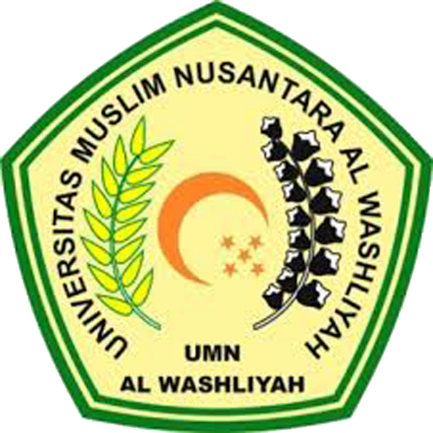 PROGRAM STUDI PENDIDIKAN MATEMATIKAFAKULTAS KEGURUAN DAN ILMU PENDIDIKAN UNIVERSITAS MUSLIM NUSANTARA AL WASHLIYAH MEDAN2021DESAIN PEMBELAJARAN POLA BARISAN BILANGAN DAN KONFIGURASI OBJEK MELALUI METODE PEMBELAJARAN AKTIF TIPE GGEBERBANTUAN LKPD DI SMPSkripsi ini diajukan sebagai syarat untuk memperoleh gelar Sarjana Pendidikan pada Program Studi Pendidikan MatematikaOleh:PUTRI JULIANTINPM 171114012FAKULTAS KEGURUAN DAN ILMU PENDIDIKANUNIVERSITAS MUSLIM NUSANTARA ALWASHLIYAHMEDAN2021